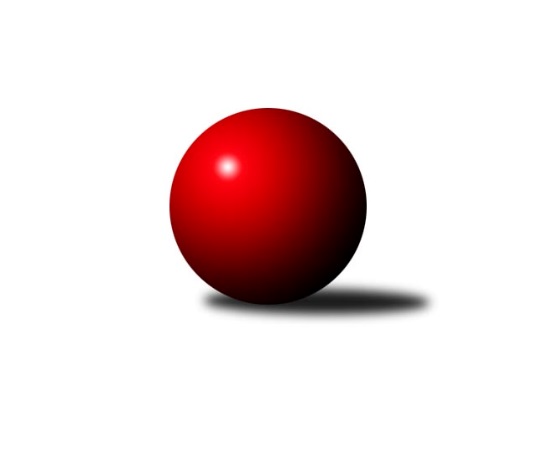 Č.16Ročník 2014/2015	19.3.2015Nejlepšího výkonu v tomto kole: 2494 dosáhlo družstvo: TJ Unie Hlubina COkresní přebor Ostrava 2014/2015Výsledky 16. kolaSouhrnný přehled výsledků:TJ Unie Hlubina C	- SKK Ostrava C	6:2	2494:2386	8.0:4.0	16.3.TJ Sokol Bohumín D	- TJ Michalkovice B	6:2	2351:2260	7.0:5.0	17.3.SKK Ostrava˝D˝	- TJ Unie Hlubina E	3:5	2193:2203	7.0:5.0	18.3.TJ VOKD Poruba C	- TJ Sokol Bohumín E	7:1	2310:2124	9.5:2.5	18.3.TJ Sokol Bohumín F	- TJ Unie Hlubina˝D˝	6:2	2226:2216	6.5:5.5	19.3.Tabulka družstev:	1.	SKK Ostrava C	16	13	0	3	92.0 : 36.0 	125.0 : 67.0 	 2363	26	2.	TJ Sokol Bohumín D	16	11	0	5	79.0 : 49.0 	108.0 : 84.0 	 2306	22	3.	TJ Unie Hlubina C	16	11	0	5	78.5 : 49.5 	113.0 : 79.0 	 2339	22	4.	TJ Michalkovice B	16	9	0	7	70.5 : 57.5 	104.5 : 87.5 	 2263	18	5.	SKK Ostrava˝D˝	16	8	0	8	66.0 : 62.0 	99.5 : 92.5 	 2307	16	6.	TJ Sokol Bohumín E	16	8	0	8	57.5 : 70.5 	88.5 : 103.5 	 2208	16	7.	TJ VOKD Poruba C	16	6	0	10	61.0 : 67.0 	96.5 : 95.5 	 2260	12	8.	TJ Unie Hlubina˝D˝	16	6	0	10	47.5 : 80.5 	76.0 : 116.0 	 2192	12	9.	TJ Unie Hlubina E	16	5	0	11	42.0 : 86.0 	73.0 : 119.0 	 2168	10	10.	TJ Sokol Bohumín F	16	3	0	13	46.0 : 82.0 	76.0 : 116.0 	 2163	6Podrobné výsledky kola:	 TJ Unie Hlubina C	2494	6:2	2386	SKK Ostrava C	Radim Konečný	 	 194 	 221 		415 	 1:1 	 422 	 	222 	 200		Miroslav Heczko	Eva Marková	 	 212 	 211 		423 	 2:0 	 387 	 	197 	 190		Karolina Chodurová	Karel Kudela	 	 205 	 214 		419 	 1:1 	 412 	 	208 	 204		Miroslav Futerko ml.	Michaela Černá	 	 208 	 220 		428 	 2:0 	 382 	 	181 	 201		Pavel Chodura	Bart Brettschneider	 	 186 	 184 		370 	 0:2 	 415 	 	203 	 212		Martin Futerko	Rudolf Riezner	 	 201 	 238 		439 	 2:0 	 368 	 	189 	 179		Miroslav Futerkorozhodčí: Nejlepší výkon utkání: 439 - Rudolf Riezner	 TJ Sokol Bohumín D	2351	6:2	2260	TJ Michalkovice B	Karol Nitka	 	 203 	 207 		410 	 2:0 	 390 	 	193 	 197		Zdeněk Zhýbala	Vlastimil Pacut	 	 200 	 186 		386 	 2:0 	 342 	 	175 	 167		Martin Ščerba	Václav Kladiva	 	 209 	 185 		394 	 1:1 	 362 	 	174 	 188		Radek Říman	Miroslav Paloc	 	 203 	 200 		403 	 0:2 	 426 	 	204 	 222		Petr Jurášek	Hana Zaškolná	 	 177 	 193 		370 	 2:0 	 332 	 	146 	 186		Michal Borák	René Světlík	 	 207 	 181 		388 	 0:2 	 408 	 	215 	 193		Jan Zychrozhodčí: Nejlepší výkon utkání: 426 - Petr Jurášek	 SKK Ostrava˝D˝	2193	3:5	2203	TJ Unie Hlubina E	Bohumil Klimša	 	 183 	 178 		361 	 1:1 	 375 	 	198 	 177		Jiří Štroch	Pavel Kubina	 	 207 	 180 		387 	 2:0 	 355 	 	176 	 179		Pavel Rybář	Jaroslav Čapek	 	 193 	 170 		363 	 1:1 	 343 	 	154 	 189		Michal Brablec	Jiří Koloděj	 	 210 	 204 		414 	 2:0 	 372 	 	198 	 174		Lucie Maláková	Tereza Vargová	 	 172 	 185 		357 	 1:1 	 361 	 	162 	 199		Libor Mendlík	Petr Šebestík	 	 157 	 154 		311 	 0:2 	 397 	 	199 	 198		Jiří Břeskarozhodčí: Nejlepší výkon utkání: 414 - Jiří Koloděj	 TJ VOKD Poruba C	2310	7:1	2124	TJ Sokol Bohumín E	Helena Hýžová	 	 174 	 211 		385 	 1:1 	 361 	 	187 	 174		Jan Kohutek	Jiří Číž	 	 197 	 181 		378 	 0.5:1.5 	 406 	 	197 	 209		Kateřina Honlová	Ladislav Míka	 	 185 	 188 		373 	 2:0 	 330 	 	167 	 163		Martin Ševčík	Radim Bezruč	 	 180 	 181 		361 	 2:0 	 296 	 	152 	 144		František Modlitba	Zdeněk Mžik	 	 210 	 196 		406 	 2:0 	 351 	 	175 	 176		Andrea Rojová	Zdeněk Hebda *1	 	 205 	 202 		407 	 2:0 	 380 	 	192 	 188		Miroslava Ševčíkovározhodčí: střídání: *1 od 11. hodu Jakub HlubekNejlepší výkon utkání: 407 - Zdeněk Hebda	 TJ Sokol Bohumín F	2226	6:2	2216	TJ Unie Hlubina˝D˝	Günter Cviner	 	 182 	 202 		384 	 1:1 	 377 	 	191 	 186		Libor Pšenica	Ladislav Štafa	 	 195 	 191 		386 	 2:0 	 349 	 	178 	 171		František Tříska	Pavlína Křenková	 	 165 	 170 		335 	 0:2 	 350 	 	178 	 172		Hana Vlčková	Petr Lembard	 	 189 	 210 		399 	 2:0 	 349 	 	161 	 188		Jiří Preksta	Stanislav Sliwka	 	 199 	 186 		385 	 1.5:0.5 	 377 	 	199 	 178		František Sedláček	Vladimír Sládek	 	 166 	 171 		337 	 0:2 	 414 	 	211 	 203		Jaroslav Kecskésrozhodčí: Nejlepší výkon utkání: 414 - Jaroslav KecskésPořadí jednotlivců:	jméno hráče	družstvo	celkem	plné	dorážka	chyby	poměr kuž.	Maximum	1.	Martin Futerko 	SKK Ostrava C	417.86	286.4	131.5	5.1	5/5	(464)	2.	Jaroslav Kecskés 	TJ Unie Hlubina˝D˝	409.29	282.2	127.1	7.2	4/5	(437)	3.	Jiří Koloděj 	SKK Ostrava˝D˝	408.72	278.5	130.2	6.2	5/5	(439)	4.	Zdeněk Mžik 	TJ VOKD Poruba C	406.13	282.0	124.1	6.1	4/5	(417)	5.	Tomáš Kubát 	SKK Ostrava C	405.11	287.9	117.2	7.5	5/5	(440)	6.	René Světlík 	TJ Sokol Bohumín D	403.28	280.6	122.7	7.5	5/5	(453)	7.	Rudolf Riezner 	TJ Unie Hlubina C	403.24	282.4	120.8	6.2	4/4	(447)	8.	Eva Marková 	TJ Unie Hlubina C	401.67	282.8	118.9	7.5	3/4	(456)	9.	Stanislav Navalaný 	TJ Unie Hlubina C	401.59	271.8	129.7	4.8	3/4	(435)	10.	Miroslav Heczko 	SKK Ostrava C	401.55	280.2	121.3	7.5	5/5	(432)	11.	Petr Jurášek 	TJ Michalkovice B	398.48	277.9	120.6	8.9	4/5	(435)	12.	Václav Kladiva 	TJ Sokol Bohumín D	397.44	282.5	115.0	10.0	5/5	(447)	13.	Miroslav Futerko 	SKK Ostrava C	397.38	285.6	111.8	9.0	4/5	(455)	14.	Jaroslav Čapek 	SKK Ostrava˝D˝	397.14	273.4	123.7	9.5	5/5	(444)	15.	Lenka Raabová 	TJ Unie Hlubina C	396.87	272.6	124.3	7.4	3/4	(436)	16.	Josef Paulus 	TJ Michalkovice B	396.55	282.3	114.3	10.0	4/5	(426)	17.	Ladislav Míka 	TJ VOKD Poruba C	395.33	274.3	121.1	8.0	5/5	(422)	18.	Miroslav Koloděj 	SKK Ostrava˝D˝	393.30	275.9	117.4	9.5	5/5	(443)	19.	Miroslav Paloc 	TJ Sokol Bohumín D	391.91	273.6	118.3	8.5	4/5	(478)	20.	Zdeněk Hebda 	TJ VOKD Poruba C	390.77	279.6	111.2	9.4	4/5	(423)	21.	Karel Kudela 	TJ Unie Hlubina C	390.67	279.0	111.7	8.8	4/4	(447)	22.	Radmila Pastvová 	TJ Unie Hlubina C	388.15	275.6	112.5	8.2	4/4	(429)	23.	Jan Zych 	TJ Michalkovice B	388.10	278.1	110.0	7.9	5/5	(425)	24.	Radek Říman 	TJ Michalkovice B	387.25	271.6	115.7	9.0	4/5	(405)	25.	Karol Nitka 	TJ Sokol Bohumín D	386.81	270.8	116.0	9.0	5/5	(451)	26.	Günter Cviner 	TJ Sokol Bohumín F	385.86	277.2	108.6	9.3	4/4	(444)	27.	Oldřich Bidrman 	TJ Michalkovice B	385.86	277.5	108.4	9.4	5/5	(423)	28.	Hana Zaškolná 	TJ Sokol Bohumín D	384.26	271.9	112.4	10.2	5/5	(441)	29.	Helena Hýžová 	TJ VOKD Poruba C	384.02	269.2	114.9	9.1	5/5	(406)	30.	Stanislav Sliwka 	TJ Sokol Bohumín F	382.22	268.8	113.4	7.5	4/4	(415)	31.	Miroslav Futerko ml. 	SKK Ostrava C	381.83	269.8	112.0	9.1	5/5	(412)	32.	Radim Konečný 	TJ Unie Hlubina C	381.26	267.0	114.3	8.2	3/4	(429)	33.	Petr Šebestík 	SKK Ostrava˝D˝	380.84	275.6	105.2	12.8	5/5	(437)	34.	Kateřina Honlová 	TJ Sokol Bohumín E	380.68	259.5	121.2	7.6	5/5	(427)	35.	Michaela Černá 	TJ Unie Hlubina C	379.29	272.1	107.2	11.3	3/4	(428)	36.	Libor Pšenica 	TJ Unie Hlubina˝D˝	379.13	272.6	106.5	9.8	4/5	(411)	37.	Radim Bezruč 	TJ VOKD Poruba C	378.15	272.4	105.8	11.1	5/5	(424)	38.	Koloman Bagi 	TJ Unie Hlubina˝D˝	377.71	266.3	111.4	12.7	4/5	(433)	39.	Veronika Rybářová 	TJ Unie Hlubina E	377.21	273.8	103.4	13.4	4/5	(448)	40.	Jan Kohutek 	TJ Sokol Bohumín E	376.80	267.9	108.9	9.4	5/5	(420)	41.	Libor Mendlík 	TJ Unie Hlubina E	376.45	270.4	106.1	10.2	5/5	(421)	42.	Andrea Rojová 	TJ Sokol Bohumín E	375.40	267.6	107.8	10.5	5/5	(439)	43.	Pavel Kubina 	SKK Ostrava˝D˝	375.21	272.2	103.0	11.8	5/5	(416)	44.	Bohumil Klimša 	SKK Ostrava˝D˝	373.48	269.6	103.9	11.4	4/5	(387)	45.	Lucie Maláková 	TJ Unie Hlubina E	373.47	269.1	104.4	10.5	5/5	(439)	46.	Miroslava Ševčíková 	TJ Sokol Bohumín E	373.36	266.3	107.1	10.0	5/5	(436)	47.	František Hájek 	TJ VOKD Poruba C	367.64	261.8	105.8	11.8	4/5	(404)	48.	Oldřich Stolařík 	SKK Ostrava C	366.20	261.1	105.1	11.2	4/5	(388)	49.	Martin Ševčík 	TJ Sokol Bohumín E	365.56	266.3	99.3	12.1	5/5	(415)	50.	Jiří Číž 	TJ VOKD Poruba C	365.27	264.5	100.8	11.5	5/5	(382)	51.	Tomáš Papala 	TJ Michalkovice B	364.75	271.8	93.0	12.9	4/5	(386)	52.	Markéta Kohutková 	TJ Sokol Bohumín D	364.58	265.7	98.9	12.3	5/5	(445)	53.	Alena Koběrová 	TJ Unie Hlubina˝D˝	362.53	259.4	103.1	11.3	5/5	(423)	54.	Ladislav Štafa 	TJ Sokol Bohumín F	361.52	265.4	96.1	12.1	4/4	(414)	55.	Martin Ščerba 	TJ Michalkovice B	360.73	262.0	98.7	13.0	5/5	(412)	56.	Jiří Preksta 	TJ Unie Hlubina˝D˝	360.42	263.0	97.4	13.6	5/5	(417)	57.	Vlastimil Pacut 	TJ Sokol Bohumín D	360.22	268.4	91.8	13.1	4/5	(408)	58.	Petr Lembard 	TJ Sokol Bohumín F	359.17	260.9	98.3	14.4	4/4	(427)	59.	František Tříska 	TJ Unie Hlubina˝D˝	355.82	262.4	93.4	13.0	4/5	(433)	60.	Jiří Štroch 	TJ Unie Hlubina E	354.93	251.2	103.7	13.4	5/5	(395)	61.	Vladimír Sládek 	TJ Sokol Bohumín F	354.13	262.3	91.8	15.6	4/4	(406)	62.	Hana Vlčková 	TJ Unie Hlubina˝D˝	352.40	256.5	95.9	13.4	5/5	(407)	63.	Pavel Rybář 	TJ Unie Hlubina E	351.04	252.4	98.6	13.4	4/5	(391)	64.	František Modlitba 	TJ Sokol Bohumín E	343.14	250.1	93.0	16.0	5/5	(400)	65.	Pavlína Křenková 	TJ Sokol Bohumín F	335.56	247.1	88.4	16.7	3/4	(389)	66.	Jana Frýdová 	TJ Sokol Bohumín F	330.83	253.3	77.5	19.7	3/4	(351)	67.	Janka Sliwková 	TJ Sokol Bohumín F	330.56	251.8	78.8	19.4	3/4	(377)		Michal Blinka 	SKK Ostrava C	411.17	282.9	128.3	7.5	2/5	(433)		Zdeněk Zhýbala 	TJ Michalkovice B	404.33	283.5	120.8	5.7	3/5	(432)		Jiří Břeska 	TJ Unie Hlubina E	384.38	274.6	109.8	8.3	3/5	(427)		Vojtěch Zaškolný 	TJ Sokol Bohumín E	384.17	267.9	116.3	9.5	2/5	(414)		Václav Rábl 	TJ Unie Hlubina C	383.00	288.0	95.0	12.0	1/4	(383)		Rostislav Hrbáč 	SKK Ostrava C	382.42	271.7	110.8	10.4	3/5	(394)		Pavel Chodura 	SKK Ostrava C	379.89	273.8	106.1	8.5	3/5	(404)		Vladimír Korta 	SKK Ostrava˝D˝	375.00	266.8	108.3	10.8	2/5	(391)		Karolina Chodurová 	SKK Ostrava C	375.00	277.5	97.5	11.5	2/5	(387)		Antonín Pálka 	SKK Ostrava˝D˝	373.33	256.5	116.8	8.5	3/5	(380)		Petr Řepecky 	TJ Michalkovice B	373.33	265.0	108.3	8.3	1/5	(382)		Bart Brettschneider 	TJ Unie Hlubina C	372.50	274.1	98.4	9.5	2/4	(391)		František Sedláček 	TJ Unie Hlubina˝D˝	370.83	275.3	95.6	14.3	3/5	(420)		Daniel Herák 	TJ Unie Hlubina E	370.14	259.4	110.8	11.6	3/5	(415)		Josef Navalaný 	TJ Unie Hlubina C	370.00	274.3	95.8	11.8	1/4	(412)		Anna Káňová 	TJ Unie Hlubina E	369.00	268.0	101.0	11.0	1/5	(369)		Lukáš Skřipek 	TJ VOKD Poruba C	359.75	255.8	104.0	13.0	2/5	(369)		Tereza Vargová 	SKK Ostrava˝D˝	353.38	258.4	95.0	12.8	2/5	(360)		Monika Slovíková 	TJ Unie Hlubina˝D˝	352.25	252.8	99.4	10.5	2/5	(382)		Emilie Deigruberová 	TJ VOKD Poruba C	351.00	257.0	94.0	9.0	1/5	(351)		Karel Svoboda 	TJ Unie Hlubina E	350.00	245.0	105.0	9.0	1/5	(350)		Michal Brablec 	TJ Unie Hlubina E	349.00	254.3	94.8	11.3	2/5	(377)		Alžběta Ferenčíková 	TJ Unie Hlubina E	343.25	250.4	92.9	12.8	2/5	(390)		Vladimír Rada 	TJ VOKD Poruba C	341.33	252.3	89.1	14.0	3/5	(358)		Michal Borák 	TJ Michalkovice B	339.62	246.9	92.7	15.8	3/5	(386)		René Svoboda 	SKK Ostrava˝D˝	336.00	233.0	103.0	13.0	1/5	(336)		Petr Stareček 	TJ VOKD Poruba C	336.00	245.0	91.0	13.0	1/5	(336)		Petra Jurášková 	TJ Michalkovice B	334.78	254.0	80.8	14.1	3/5	(367)		Eva Michňová 	TJ Unie Hlubina E	331.61	240.8	90.8	17.6	3/5	(391)		Jakub Hlubek 	TJ VOKD Poruba C	330.00	248.0	82.0	19.0	1/5	(330)		Jaroslav Šproch 	SKK Ostrava˝D˝	327.00	239.0	88.0	17.5	1/5	(333)		Radek Richter 	TJ Sokol Bohumín F	326.00	243.5	82.5	17.5	1/4	(328)		David Zahradník 	TJ Sokol Bohumín E	318.50	234.0	84.5	15.2	2/5	(386)		Radomíra Kašková 	TJ Michalkovice B	298.00	226.5	71.5	22.0	1/5	(315)Sportovně technické informace:Starty náhradníků:registrační číslo	jméno a příjmení 	datum startu 	družstvo	číslo startu
Hráči dopsaní na soupisku:registrační číslo	jméno a příjmení 	datum startu 	družstvo	Program dalšího kola:17. kolo23.3.2015	po	17:00	TJ Unie Hlubina˝D˝ - TJ VOKD Poruba C	23.3.2015	po	17:00	TJ Michalkovice B - TJ Unie Hlubina C	24.3.2015	út	17:00	TJ Sokol Bohumín E - TJ Sokol Bohumín D	25.3.2015	st	17:00	SKK Ostrava C - TJ Unie Hlubina E	26.3.2015	čt	17:00	TJ Sokol Bohumín F - SKK Ostrava˝D˝	Nejlepší šestka kola - absolutněNejlepší šestka kola - absolutněNejlepší šestka kola - absolutněNejlepší šestka kola - absolutněNejlepší šestka kola - dle průměru kuželenNejlepší šestka kola - dle průměru kuželenNejlepší šestka kola - dle průměru kuželenNejlepší šestka kola - dle průměru kuželenNejlepší šestka kola - dle průměru kuželenPočetJménoNázev týmuVýkonPočetJménoNázev týmuPrůměr (%)Výkon3xRudolf RieznerHlubina C4392xZdeněk MžikVOKD C111.444061xMichaela ČernáHlubina C4281xKateřina HonlováBohumín E111.444062xPetr JurášekMichalkovice A4268xJiří KolodějOstrava D111.084144xEva MarkováHlubina C4233xRudolf RieznerHlubina C110.494392xMiroslav HeczkoSKK C4223xPetr JurášekMichalkovice A109.954266xKarel KudelaHlubina C4191xMichaela ČernáHlubina C107.72428